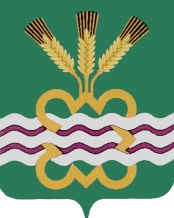 ГЛАВА МУНИЦИПАЛЬНОГО ОБРАЗОВАНИЯ«КАМЕНСКИЙ ГОРОДСКОЙ ОКРУГ» П О С Т А Н О В Л Е Н И Е07.06.2024											№ 1144п. МартюшО подготовке проекта планировки и проекта межевания территории, расположенной в северо-восточной части с. Рыбниковское  Каменского городского округа  Свердловской областиРуководствуясь ст. 45 Градостроительного кодекса Российской Федерации, Федеральным Законом от 06.10.2003 года № 131-ФЗ «Об общих принципах организации местного самоуправления в Российской Федерации», Правилами землепользования и застройки муниципального образования «Каменский городской округ», утвержденными Решением Думы Каменского городского округа от 27.06.2013 года № 125 (в редакции от 05.10.2023 года № 274), Уставом муниципального образования «Каменский городской округ»,  в целях обеспечения устойчивого развития территорииПОСТАНОВЛЯЮ:      	1. Принять решение о подготовке проекта планировки и проекта межевания территории, расположенной в северо-восточной части с.Рыбниковское Каменского городского округа Свердловской области (далее по тексту – документация по планировке территории).	2. Рекомендовать заинтересованным лицам в десятидневный срок со дня опубликования настоящего постановления представить свои предложения в письменной форме о сроках подготовки и содержании документации по планировке территории в Комитет по архитектуре и градостроительству Администрации муниципального образования «Каменский городской округ» по адресу: Свердловская область, г. Каменск-Уральский, проспект Победы, 97а, каб. 118.3. Опубликовать настоящее постановление в газете «Пламя» и разместить на официальном сайте муниципального образования «Каменский городской округ».  4. Контроль исполнения настоящего постановления возложить на председателя отраслевого органа - Комитет по архитектуре и градостроительству Администрации муниципального образования «Каменский городской округ» Е.А. Чистякову.Глава городского округа                                                                    А.Ю. Кошкаров